The KS4 Learning Journey: Topics and Assessments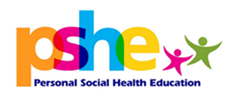 in lesson and whole school (WS) activities (form, assemblies, workshops)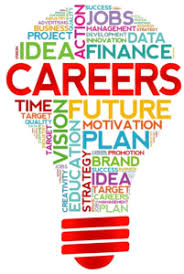 ACLesson/WSTopic covered by Years 10 and 11AssessmentAssessment Cycle 2WSWORLD CULTURE/ CAREERSAssessment Cycle 29Body ImageAssessment Cycle 2WSWider World 4Assessment Cycle 28Wider World 3Assessment Cycle 2WSWider World 2Assessment Cycle 27ExtremismAssessment Cycle 2WSSelf-awareness 2Assessment Cycle 2HALF TERMHALF TERMHALF TERMAssessment Cycle 26Self-awareness 1Assessment Cycle 2WSDIRT Week 2Assessment Cycle 25Crime and Personal SafetyRich Marking 2Assessment Cycle 2WSFinance Week 3Assessment Cycle 24Learning Skills: Facing ChallengesAssessment Cycle 2WSCareers: World of WorkAssessment Cycle 2EASTER HOLIDAYSEASTER HOLIDAYSEASTER HOLIDAYSAssessment Cycle 23Health and Wellbeing 2Assessment Cycle 2WSHealth and Wellbeing 1Assessment Cycle 22Sex Education 2Rich Marking 1Assessment Cycle 2WSFinance Week 2Assessment Cycle 21Relationships 3Assessment Cycle 2HALF TERMHALF TERMHALF TERMAssessment Cycle 1WSDIRT Week AC1Assessment Cycle 110Mental HealthAssessment Cycle 1WSOnline Safety 2Assessment Cycle 19Online Safety 1Assessment Cycle 1WSBritish Values 2Assessment Cycle 18Learning Skills: MindsetRich Marking 3Assessment Cycle 1WSRelationships 2Assessment Cycle 1CHRISTMAS HOLIDAYSCHRISTMAS HOLIDAYSCHRISTMAS HOLIDAYSAssessment Cycle 17Relationships 1Assessment Cycle 1WSStereotypingAssessment Cycle 16Prejudice and DiscriminationRich Marking 2Assessment Cycle 1WSFinance Week 1Assessment Cycle 15Bullying and ConflictAssessment Cycle 1WSWider World 1Assessment Cycle 14Sex Education 1Assessment Cycle 1HALF TERMHALF TERMHALF TERMAssessment Cycle 1WSAlcohol and Drugs 2Assessment Cycle 13Alcohol and Drugs 1Rich Marking 1Assessment Cycle 1WSCareers: Workplace SkillsAssessment Cycle 12LGBT+Assessment Cycle 1WSBritish Values 1Assessment Cycle 11Learning Skills: Self-ManagementAssessment Cycle 1Why PSHE?